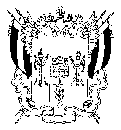 ТЕРРИТОРИАЛЬНАЯ    ИЗБИРАТЕЛЬНАЯ      КОМИССИЯ БОКОВСКОГО РАЙОНА РОСТОВСКОЙ ОБЛАСТИПОСТАНОВЛЕНИЕ 30 января 2015г.                                                                                   № 148-2                                                           ст. БоковскаяО плане мероприятий комиссии по информированию и правовому  просвещению избирателей на 2015 год	С целью информирования и правового просвещения избирателей Боковского района комиссией разработан соответствующий план.	Рассмотрев названный план, территориальная избирательная комиссия Боковского района ПОСТАНОВЛЯЕТ:Утвердить план мероприятий комиссии по информированию и правовому  просвещению избирателей на 2015 год (прилагается).Разрешить председателю территориальной избирательной комиссии Боковского района С.Л. Говорухину, секретарю территориальной избирательной комиссии Н. А. Власенко уточнять сроки выполнения запланированных  мероприятий в случае необходимости, с последующим уведомлением об этом членов территориальной избирательной комиссии Боковского района с правом решающего голоса.Контроль за исполнением плана возложить на секретаря территориальной избирательной комиссии Боковского района Н. А. Власенко. Председатель комиссии                                                           С.Л. ГоворухинСекретарь комиссии                                                                 Н. А. Власенко